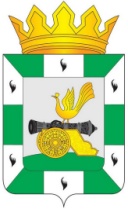 МУНИЦИПАЛЬНОЕ ОБРАЗОВАНИЕ «СМОЛЕНСКИЙ РАЙОН» СМОЛЕНСКОЙ ОБЛАСТИСМОЛЕНСКАЯ РАЙОННАЯ ДУМАРЕШЕНИЕот 28 августа 2018 года           № 48О внесении изменений в решение Смоленской районной Думы 
от 26 февраля 2015 года № 11
«Об установлении размеров должностных окладов и размеров дополнительных выплат муниципальным служащим органов местного самоуправления муниципального образования «Смоленский район» Смоленской области В соответствии с Федеральным законом от 2 марта 2007 года № 25-ФЗ «О муниципальной службе в Российской Федерации», областным законом 
от 29 ноября 2007 года № 109-з «Об отдельных вопросах муниципальной службы в Смоленской области», руководствуясь Уставом муниципального образования «Смоленский район» Смоленской области, Смоленская районная ДумаРЕШИЛА:1. Внести в решение Смоленской районной Думы от 26 февраля 2015 года № 11 «Об установлении размеров должностных окладов и размеров дополнительных выплат муниципальным служащим органов местного самоуправления муниципального образования «Смоленский район» Смоленской области» (газета «Сельская правда», 2015, 13 марта, № 10 (7388) следующие изменения: 1.1 в приложении 1 «Размеры должностных окладов для муниципальных служащих органов местного самоуправления муниципального образования «Смоленский район» Смоленской области»:- после позиции:«    »дополнить позицией следующего содержания:«	».2. Настоящее решение опубликовать в газете «Сельская правда».Глава муниципального образования«Смоленский район» Смоленской области                          О.Н. ПавлюченковаПредседатель Смоленской районной Думы                                                 Ю.Г. ДавыдовскийНачальник отдела комитета51,1Консультант46,9